АДМИНИСТРАЦИЯНовомихайловского сельского поселенияМонастырщинского района Смоленской области                          П О С Т А Н О В Л Е Н И Е от   03.04.2014г                      №22Об утверждении Положения о порядке      осуществленияАдминистрацией Новомихайловского сельского поселения Монастырщинского района  Смоленской области государственных полномочий по обеспечению детей-сирот и детей, оставшихся без попечения родителей, лиц из числа детей-сирот и детей, оставшихся без попечения родителей, жилыми помещениями     В соответствии с частью 2 статьи 1 областного закона «О наделении органов местного самоуправления городских округов, городских и сельских поселений Смоленской области государственными полномочиями по обеспечению детей-сирот и детей, оставшихся без попечения родителей, лиц из числа детей-сирот и детей, оставшихся без попечения родителей, жилыми помещениями»Администрация Новомихайловского сельского поселения Монастырщинского района  Смоленской области   п о с т а н о в л я е т:1. Утвердить прилагаемое Положение о порядке осуществления Администрацией Новомихайловского сельского поселения Монастырщинского района    Смоленской области государственных полномочий по обеспечению детей-сирот и детей, оставшихся без попечения родителей, лиц из числа детей-сирот и детей, оставшихся без попечения родителей, жилыми помещениями.2. Признать утратившими силу:- постановление Главы муниципального образования Новомихайловского сельского поселения Монастырщинского района  Смоленской области от 15.04.2009г  № 8 «Об утверждении Положения о порядке осуществления Администрацией Новомихайловского сельского поселения Монастырщинского района  Смоленской области государственных полномочий по обеспечению детей-сирот и детей, оставшихся без попечения родителей, а также детей, находящихся под опекой (попечительством), не имеющих закрепленного жилого помещения, жилыми помещениями»;Глава муниципального образования Новомихайловского сельского поселенияМонастырщинского районаСмоленской области                                                                       С.В.Иванов  УТВЕРЖДЕНО:                                                                 постановлением Администрации  Новомихайловского сельского поселенияМонастырщинского района                                      Смоленской области                                                                                                 от 03.04.2014 № 22ПОЛОЖЕНИЕо порядке осуществления Администрацией Новомихайловского сельского поселения Монастырщинского района Смоленской области государственных полномочий по обеспечению детей-сирот и детей, оставшихся без попечения родителей, лиц из числа детей-сирот и детей, оставшихся без попечения родителей, жилыми помещениями1. Настоящее Положение в соответствии с областным законом «О наделении органов местного самоуправления городских округов, городских и сельских поселений Смоленской области государственными полномочиями по обеспечению детей-сирот и детей, оставшихся без попечения родителей, лиц из числа детей-сирот и детей, оставшихся без попечения родителей, жилыми помещениями» определяет порядок осуществления Администрацией Новомихайловского сельского поселения Монастырщинского района Смоленской области (далее – Ад министрация) государственных полномочий по обеспечению детей-сирот и детей, оставшихся без попечения родителей, лиц из числа детей-сирот и детей, оставшихся без попечения родителей, которые не являются нанимателями жилых помещений по договорам социального найма или членами семьи нанимателя жилого помещения по договору социального найма либо собственниками жилых помещений, а также детей-сирот и детей, оставшихся без попечения родителей, лиц из числа детей-сирот и детей, оставшихся без попечения родителей, которые являются нанимателями жилых помещений по договорам социального найма или членами семьи нанимателя жилого помещения по договору социального найма либо собственниками жилых помещений, в случае, если их проживание в ранее занимаемых жилых помещениях признается невозможным, благоустроенными жилыми помещениями муниципального специализированного жилищного фонда по договорам найма специализированных жилых помещений (далее соответственно - государственные полномочия по обеспечению детей-сирот жилыми помещениями, дети-сироты, подлежащие обеспечению жилыми помещениями).2. Администрация при осуществлении государственных полномочий по обеспечению детей-сирот жилыми помещениями определяют в соответствии с уставом  Новомихайловского сельского поселения Монастырщинского района Смоленской области орган, уполномоченный обеспечивать деятельность по осуществлению государственных полномочий по обеспечению детей-сирот жилыми помещениями (далее - уполномоченный орган).        3. Уполномоченный орган формирует список детей-сирот, подлежащих обеспечению жилыми помещениями (далее – список детей-сирот), на основании заявлений о включении детей-сирот, подлежащих обеспечению жилыми помещениями, в данный список, в соответствии с областным законом «Об обеспечении дополнительных гарантий по социальной поддержке и установлении дополнительных видов социальной поддержки детей-сирот и детей, оставшихся без попечения родителей, на территории Смоленской области».4. Администрация ежегодно направляют в орган исполнительной власти Смоленской области, уполномоченный по вопросам обеспечения жилыми помещениями детей-сирот (далее - уполномоченный орган в сфере образования), списки детей-сирот для формирования единого списка детей-сирот, подлежащих обеспечению жилыми помещениями.5. Приобретение жилых помещений для детей-сирот, подлежащих обеспечению жилыми помещениями, осуществляется за счет средств, предусмотренных областным законом об областном бюджете на соответствующий финансовый год и плановый период в соответствии со сводной бюджетной росписью областного бюджета на текущий финансовый год и плановый период.6. Администрация на основании списков детей-сирот подает предварительные заявки на получение субвенции, предоставляемой бюджетам городских округов Смоленской области, бюджетам городских и сельских поселений Смоленской области из областного бюджета на осуществление государственных полномочий по обеспечению детей-сирот жилыми помещениями (далее – субвенция), в уполномоченный орган в сфере образования в срок до 1 июля текущего финансового года.7. Администрация в целях реализации государственных полномочий по обеспечению детей-сирот жилыми помещениями:- принимают правовой акт, определяющий уполномоченный орган;- консультируют детей-сирот, подлежащих обеспечению жилыми помещениями, и их законных представителей по вопросам, связанным с обеспечением данной категории детей-сирот жилыми помещениями;- представляют информацию по запросу уполномоченного органа в сфере образования, а также отчетность об осуществлении государственных полномочий по обеспечению детей-сирот жилыми помещениями;- запрашивают у уполномоченного органа в сфере образования документы, материалы и информацию, необходимые для осуществления государственных полномочий по обеспечению детей-сирот жилыми помещениями;- осуществляют анализ работы органов и структурных подразделений, ответственных за исполнение государственных полномочий по обеспечению детей-сирот жилыми помещениями, в целях повышения эффективности и улучшения результатов работы;- направляют в уполномоченный орган в сфере образования заявки на получение субвенции;- обеспечивают целевое расходование средств субвенции;- представляют в уполномоченный орган в сфере образования списки детей-сирот для формирования единого списка детей-сирот, подлежащих обеспечению жилыми помещениями.8. Уполномоченный орган в сфере образования:- оказывает Администрации консультативную и методическую помощь по вопросам осуществления государственных полномочий по обеспечению детей-сирот жилыми помещениями;- запрашивает в органах местного самоуправления документы, материалы и информацию по вопросам, связанным с осуществлением Администрацией государственных полномочий по обеспечению детей-сирот жилыми помещениями;- проверяет заявки на получение субвенции;- перечисляет в местные бюджеты субвенции;- контролирует осуществление Администрацией государственных полномочий по обеспечению детей-сирот жилыми помещениями;- проводит проверку деятельности Администрации по осуществлению государственных полномочий по обеспечению детей-сирот жилыми помещениями, в том числе целевого использования финансовых и материальных средств, переданных для осуществления государственных полномочий по обеспечению детей-сирот жилыми помещениями;- выносит письменные предписания об устранении нарушений областного законодательства при осуществлении Администрацией или их должностными лицами государственных полномочий по обеспечению детей-сирот жилыми помещениями в случае выявления таких нарушений;- формирует и ведет единый список детей-сирот, подлежащих обеспечению жилыми помещениями. 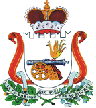 